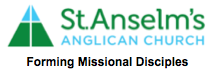 Nominations FormParish Elections: Vestry 2022, February 27, 2022I ­­­­­­­­­­­­­­­­­­­______________________ parishioner of St. Anselm’s Anglican Church, freely allow my name to stand for election to the office of_______________________.Signed_____________________   	     Date: ­­­__________________Nominator and Seconder to the Election:We move and second the nomination of ­­­­­­­­­­­­­­­­____________________ to the office of ____________________Nominator__________________         Seconder___________________                  Date:____________________             Date:____________________